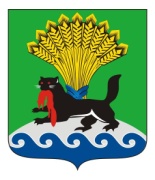 РОССИЙСКАЯ ФЕДЕРАЦИЯИРКУТСКАЯ ОБЛАСТЬИРКУТСКОЕ РАЙОННОЕ МУНИЦИПАЛЬНОЕ ОБРАЗОВАНИЕАДМИНИСТРАЦИЯПОСТАНОВЛЕНИЕот «_09_»__08__ 2021 г.							                    №_412_   О внесении изменений в постановление администрации Иркутского районного муниципального образования от 16.04.2018 № 197 «Об утверждении Перечня организаций, обеспечивающих выполнение мероприятий местного уровня по гражданской обороне на территории Иркутского района»В целях обеспечения выполнения мероприятий по гражданской обороне на территории Иркутского районного муниципального образования при военных конфликтах или вследствие этих конфликтов, а также при чрезвычайных ситуациях природного и техногенного характера, в соответствии с Федеральным законом от 12.02.1998 № 28-ФЗ «О гражданской обороне», Федеральным законом от 06.10.2003 № 131-ФЗ «Об общих принципах организации местного самоуправления в Российской Федерации», постановлением Правительства Российской Федерации от 26.11.2007 № 804 «Об утверждении Положения о гражданской обороне в Российской Федерации», приказом МЧС России от 14.11.2008 № 687 «Об утверждении Положения об организации и ведении гражданской обороны в муниципальных образованиях и организациях», руководствуясь статьями 39, 45, 54 Устава Иркутского районного муниципального образования, администрация Иркутского районного муниципального образованияПОСТАНОВЛЯЕТ:1. Внести в перечень организаций, обеспечивающих выполнение мероприятий местного уровня по гражданской обороне на территории Иркутского района (далее – перечень), утвержденный постановлением администрации Иркутского районного муниципального образования от 16.04.2018 № 197 «Об утверждении Перечня организаций, обеспечивающих выполнение мероприятий местного уровня по гражданской обороне на территории Иркутского района», следующие  изменения:1) в пунктах 3, 25 перечня исключить слова «отделение полиции № 11»;2) в пунктах 4, 9, 20 перечня заменить слова «ФГКУ «2 отряд ФПС по Иркутской области» на слова «ОГБУ «Пожарно-спасательная служба Иркутской области»;3) в пункте 22 перечня заменить слова «ФГУП «Иркутский Специализированный Комбинат Радиационной Безопасности «Радон» на слова «ФГУП «ФЭО» Филиал «Сибирский территориальный округ».2. Отделу по организации делопроизводства и работе с обращениями граждан организационно-контрольного управления администрации Иркутского районного муниципального образования внести в оригинал постановления, указанного в пункте 1 настоящего постановления, информацию о внесении изменений в правовой акт.3. Постановление вступает в силу с момента опубликования.4. Опубликовать настоящее постановление в газете «Ангарские огни» и разместить в информационно-телекоммуникационной сети «Интернет» на сайте Иркутского районного муниципального образования http://www.irkraion.ru.5. Контроль за исполнением настоящего постановления возложить на первого заместителя Мэра района.Мэр района                                                                                             Л.П. Фролов